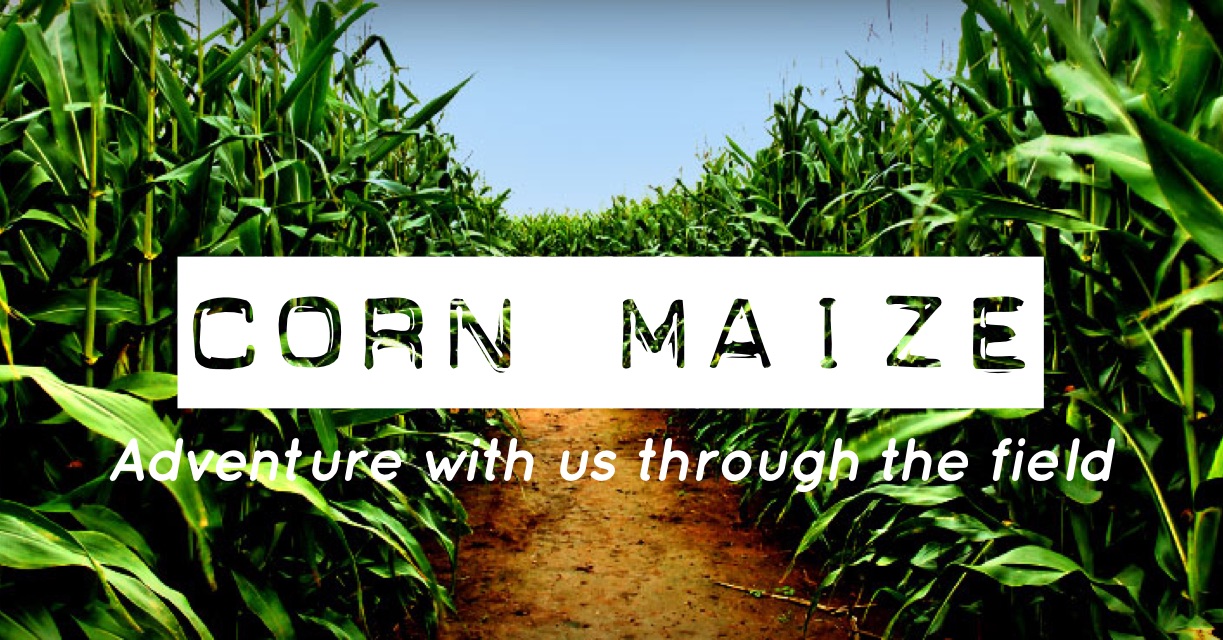 
WHO:  All youth 6th-12th grade
DATE: November 2nd, 2018TIME: 5:45- 9:45pmWHERE: Field of Adventure
MEETING LOCATION: FUMC COST: $8.00 per personMeet at the church. Bring money if you want snacks (concession stand located on the grounds) We will have a campfire/s’mores. Dress warm and bring a flashlight.DUE: October 28th  -  Cut and return bottom portion to Lisa 
Checks made out to FUMC with “Corn Maze” in the memo
_ _  _ _ _ _ _ _   _ _  _ _  _ _ _  _ _  _ _  _ _  _  _ _  _ _  _ _  _ _  _ _  _ _ _ _  _ _ _ _ _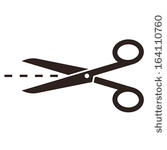 Event:  Corn Maize 2018Name of Youth __________________________________________Grade_______________________Emergency Contact for day of: _________________________ Emergency Contact #: _______________ Parent/Guardian Cell _________________________________ Youth Cell ________________________Youth email ___________________________________P/G email ______________________________Current “Participation and Medical Authorization Form” on file with Youth Dept?  □  YES  □   NOParticipating as an adult? □  YES  □   NO	(You must have clearances on file)			
Are you willing to drive? □  YES  □   NO	I can transport _______ youth.  		                     Participant Agreement:I will conduct myself in a mature, respectful, and Christian manner as outlined in the Youth Covenant during this event.  I will obey all rules and regulations set up by the youth department and those facilitating this event.   
Youth Signature: ________________________________________________    Date: _____________________
Adult Permission:As Parent/Guardian, I consent for___________________________________ to attend this church sponsored trip/event mentioned above.  In the event of an accident or emergency involving my child in connection with this trip/event, I give my permission to the supervising adults to give or to seek whatever First Aid and/or Professional Medical Treatment they deem necessary. I further authorize the supervising adults to make medical decisions for my child until I am able to do so. I agree to hold harmless First United Methodist Church, its Pastors and members, agents, assigns, and all of the supervising adults of this trip/event from any and all liability associated with this trip/event including but not limited to any and all medical decisions on my behalf by the supervising adults and any and all injuries incurred by my child at this trip/event. This paragraph shall be construed broadly to allow supervising adults to make any and all emergency medical decisions on my behalf until I am able to do so.
Parent/Guardian Signature: ____________________________________________  Date: _________________ □ Check here if you would like to be considered for a scholarship for this event.
